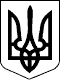 94 СЕСІЯ ЩАСЛИВЦЕВСЬКОЇ СІЛЬСЬКОЇ РАДИ7 СКЛИКАННЯРІШЕННЯ02.07.2019 р.                                            №1704с. ЩасливцевеПро погодження передачі в суборенду земельної ділянки Розглянувши клопотання КОМУНАЛЬНОГО ПІДПРИЄМСТВА "ОРІОН" ГЕНІЧЕСЬКОЇ РАЙОННОЇ РАДИ ХЕРСОНСЬКОЇ ОБЛАСТІ (ідентифікаційний код юридичної особи – ***) вих. №*** від *** р., щодо погодження передачі в суборенду земельної ділянки комунальної власності що перебувають у його користуванні (оренді), керуючись ст. 8 Закону України "Про оренду землі", ст. 93 Земельного кодексу України, ст. 26 Закону України "Про місцеве самоврядування в Україні", сесія Щасливцевської сільської ради ВИРІШИЛА:1. Погодити передачу в суборенду, за умов дотримання вимог діючого законодавства, без зміни її цільового призначення – для культурно-оздоровчих потреб, рекреаційних, спортивних і туристичних цілей (КВЦПЗ – 10.08) та мети її використання, земельної ділянки комунальної власності, що перебувають у користуванні (оренді) КОМУНАЛЬНОГО ПІДПРИЄМСТВА "ОРІОН" ГЕНІЧЕСЬКОЇ РАЙОННОЇ РАДИ ХЕРСОНСЬКОЇ ОБЛАСТІ (ідентифікаційний код юридичної особи – ***) з кадастровим номером 6522186500:04:001:1459 площею 0,7133 га. розташованої по вул. Набережна, *** в селі Генічеська Гірка Генічеського району Херсонської області.2. Зобов'язати КОМУНАЛЬНЕ ПІДПРИЄМСТВО "ОРІОН" ГЕНІЧЕСЬКОЇ РАЙОННОЇ РАДИ ХЕРСОНСЬКОЇ ОБЛАСТІ (ідентифікаційний код юридичної особи – ***) надати до Щасливцевської сільської ради один примірник договору суборенди земельної ділянки, зазначеної у пункті 1 цього рішення.3. Контроль за виконанням цього рішення покласти на Постійну комісію Щасливцевської сільської ради з питань регулювання земельних відносин та охорони навколишнього середовища.Сільський голова                                                        В. ПЛОХУШКО